Francesca Bin										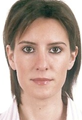 Luogo di residenza: Asolo (TV)						Tel: 366 9509245E-mail: ck.fra@libero.itData di nascita: 16/02/1982Nazionalità: italiana					STUDI E FORMAZIONELaurea Triennale in Mediazione Linguistica e Culturale		Università di Padova Diploma di Liceo Linguistico Sperimentale		Liceo G.S. Brocchi, Bassano del Grappa (VI)Altri corsi:Corso di Alta Formazione in Traduzione per il Web e il TurismoScuola Superiore per Interpreti e Traduttori (Pescara)Corsi di General English, English for business, English ConversationThe English Studio, Londra (UK) e ILSC, Sydney (Australia)ESPERIENZE PROFESSIONALIEsperienza biennale di lavoro all’estero, come impiegata amministrativa presso un’azienda del settore alimentare a Londra (UK) e come addetta al customer service presso un negozio di articoli da regalo a Sydney, Australia.Esperienza come segretaria operativa e addetta al customer service in aziende italiane di settori diversi (metalmeccanico, tessile, computer&telefonia).Traduttrice/interprete occasionale e insegnante privata di inglese e spagnolo.CONOSCENZE LINGUISTICHEItaliano (madrelingua)Inglese (fluente)Spagnolo (fluente) Francese (fluente) Tedesco (base) CONOSCENZE INFORMATICHEMS Office (Word, Excel, PowerPoint), Outlook Express, Internet Explorer.Presto il mio consenso al trattamento dei dati personali in conformità al D.Lgs. 196/03.